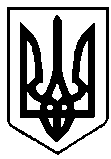 УКРАЇНА РІВНЕНСЬКА ОБЛАСТЬм.ВАРАШ	Р О З П О Р Я Д Ж Е Н Н Яміського голови11 червня 2021 року		                                         № 165-рПро затвердження плану заходівщодо складання прогнозу бюджету Вараської міської територіальноїгромади  на 2022 - 2024 роки         З метою складання прогнозу бюджету Вараської міської територіальної громади на 2022-2024 роки, відповідно до статті 751 Бюджетного кодексу України, керуючись статтею 42 Закону України «Про місцеве самоврядування в Україні»:         1.   Затвердити План заходів щодо складання прогнозу бюджету Вараської міської територіальної громади на 2022 – 2024 роки (далі – План заходів) згідно з додатком.               2. Виконавчим органам Вараської міської ради, їх структурним підрозділам та іншим виконавцям Плану заходів забезпечити його реалізацію.          3.  Контроль за виконанням розпорядження покласти на заступника міського голови з питань діяльності виконавчих органів ради згідно з розподілом функціональних обов’язків.В.о.міського голови                                                Михайло ВОЛИНЕЦЬ